ANALISIS DISIPLIN KERJA KARYAWAN PADA BEST CITY HOTEL YOGYAKARTAChristy Megananda Dwi YuniarsihAbstrakPenelitian ini bertujuan mengetahui Disiplin Kerja Karyawan Pada Best City Hotel Yogyakarta. Populasi dalam penelitian ini adalah seluruh karyawan pada Best City Hotel Yogyakarta yang berjumlah 38 karyawan. Sampel pada penelitian ini berjumlah 37 karyawan. Teknik pengambilan sampel dalam penelitian ini menggunakan metode sensus atau sampling total. Analisis yang digunakan dalam penelitian ini adalah uji validitas, uji reliabilitas dan perhitungan rata-rata (mean). Hasil uji validitas menunjukkan bahwa r hitung > r tabel atau r hitung > 0,32. Sehingga seluruh instrumen yang digunakan dalam penelitian ini dinyatakan valid. Dari uji reliabilitas yaitu 0,693 dimana nilai tersebut lebih dari nilai 0,60. Artinya instrumen yang digunakan untuk mengukur variabel pada penelitian ini dinyatakan reliabel. Hasil nilai rata-rata pada indikator mematuhi peraturan suatu perusahaan sebesar 3.22 termasuk dalam rentang kategori Setuju (S). Hasil nilai rata-rata pada indikator penggunaan waktu kerja secara efektif sebesar 3.14 termasuk dalam rentang kategori Setuju (S). Hasil nilai rata-rata pada indikator tanggung jawab sebesar 3.13 termasuk dalam rentang kategori Setuju (S) dan hasil nilai rata-rata pada indikator tingkat absensi sebesar 2.92 termasuk dalam rentang kategori Setuju (S). Kesimpulan pada penelitian ini yaitu analisis disiplin kerja pada Best City Hotel Yogyakarta memiliki nilai rata-rata keseluruhan sebesar 3.10 artinya keseluruhan indikator disiplin kerja karyawan pada Best City Hotel Yogyakarta disetujui oleh karyawan.Kata Kunci: Disiplin Kerja, Mematuhi Peraturan Suatu Perusahaan, Penggunaan Waktu Kerja secara Efektif, Tanggung Jawab, Tingkat Absensi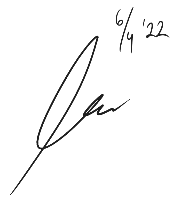 ANALYSIS OF EMPLOYEE WORK DISCIPLINE AT BEST CITY HOTEL YOGYAKARTAChristy Megananda Dwi YuniarsihAbstractThis study aims to determine employee work discipline at Best City Hotel Yogyakarta. The population in this study were all employees at the Best City Hotel Yogyakarta, amounting to 38 employees. The sample in this study amounted to 37 employees. The sampling technique in this study used the census method or total sampling. The analysis used in this research is the validity test, reliability test and calculation of the average (mean). The results of the validity test show that r count > r table or r count > 0.32. So that all the instruments used in this study were declared valid. From the reliability test, it is 0.693 where the value is more than 0.60. This means that the instrument used to measure the variables in this study is declared reliable. The results of the average value on the indicators comply with a company's regulations of 3.22 are included in the Agree (S) category range. The results of the average value on the indicator of the effective use of working time of 3.14 are included in the Agree (S) category range. The results of the average score on the responsibility indicator of 3.13 are included in the Agree (S) category range and the average score on the absentee level indicator of 2.92 is included in the Agree (S) category range. The conclusion of this study is that the analysis of work discipline at Best City Hotel Yogyakarta has an overall average value of 3.10, meaning that all indicators of employee discipline at Best City Hotel Yogyakarta are approved by employees.Keywords: Work Discipline, Complying with Company Regulations, Effective Use of Working Time, Responsibility, Absence Rate